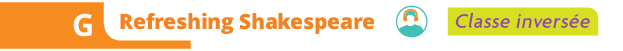 1. Before listening, match the synonyms.Verbatim /Compel /Be supposed to /Slang/ A mnemonic device helping memory/ be expected to / oblige / argot / word for word2. Listen to Devon Glover and complete the grid below.Language used in ShakespeareCommon points with rapThe Sonnet Man’s solutionStudents’ reaction when they study Shakespeare the classical way